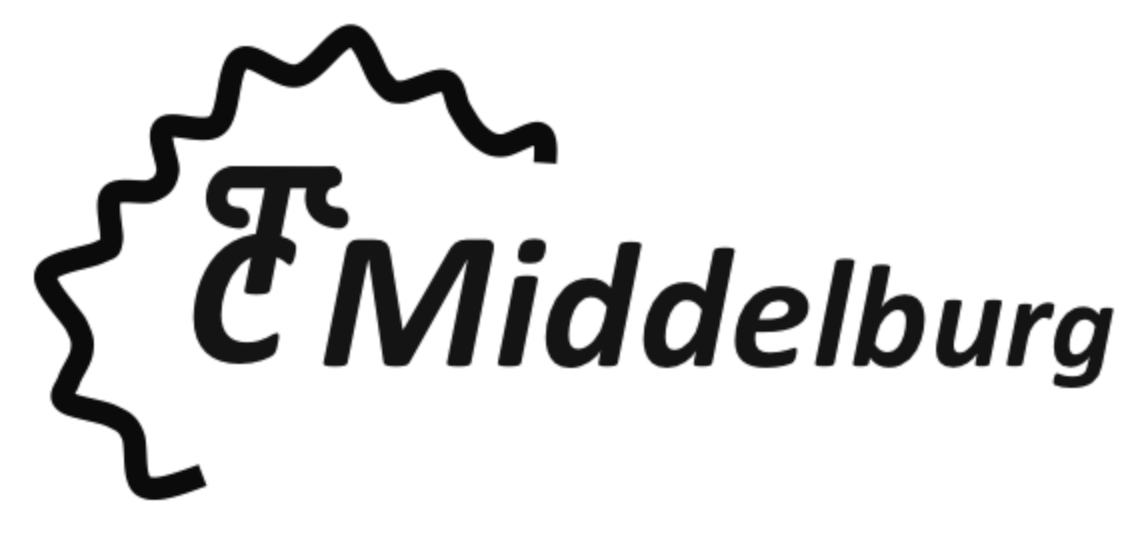 Ondergetekende wenst lid te worden van Toerclub Middelburg te Middelburg en de doelstellingen, statuten en reglementen te respecteren. Deze zijn in te zien op onze website www.toerclubmiddelburg.nl en op aanvraag bij de secretaris.Het verenigingsjaar loopt van 1 januari tot en met 31 december van enig jaar. De bij het lidmaatschap behorende verzekering van de NTFU loopt van 1 januari tot eind december van enig jaar. Naam: _________________________________________________________________ Adres: _________________________________________________________________ Postcode: ______________________________________________________________ Woonplaats: ____________________________________________________________ Geboortedatum: _________________________________________________________ Telefoonnummer: ________________________________________________________ E-mail adres: ___________________________________________________________ Ondergetekende verleent hierbij tot wederopzegging machtiging aan Toerclub Middelburg om van zijn of haar rekening de bedragen van contributie en/of aangeschafte clubkleding af te schrijven. Indien u niet akkoord bent met de afschrijving kan binnen 30 dagen een verzoek tot terugboeking bij de bank worden ingediend. Bankrekening (IBAN): _____________________________________________________ Plaats: _______________________________ Datum: ___________________________ Handtekening: __________________________________________________________________Opzegging van het lidmaatschap dient voor het einde van het kalenderjaar plaats te vinden.